ТЕРРИТОРИАЛЬНАЯ ИЗБИРАТЕЛЬНАЯ КОМИССИЯ
ГОРОДА УССУРИЙСКА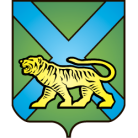 РЕШЕНИЕ г. УссурийскОб избрании счетной комиссии по выборам секретарятерриториальной избирательной комиссии города УссурийскаРуководствуясь пунктом 13 статьи 28 Федерального закона 
«Об основных гарантиях избирательных прав и права на участие 
в референдуме граждан Российской Федерации», пунктом 14 статьи 31 Избирательного кодекса Приморского края, территориальная избирательная комиссия города УссурийскаРЕШИЛА:Избрать счетную комиссию по выборам секретаря территориальной избирательной комиссии города Уссурийска в составе:Изотовой Ирины Леонидовны;Кононенко Евгении Петровны;Ферман Натальи Александровны.25 июля 2016 года                           № 71/12Председатель комиссии                                                               О.М. МихайловаСекретарь заседания                                                                              Н.А. Ферман